Принята                                                                             Утверждаю: На педагогическом совете                                  Зав.МКДОУ«ЦРР-д/с№4«Светлячок»	От 30. 08.  2019 г.	                                                 __________Мирзоева П.Г.                                                                          Приказ №1 от Индивидуальная адаптированная образовательная программа для  ребенка с ОВЗ –Тажудинова Амира БадрудиновичаМуниципального казенного дошкольного образовательного учреждения «Центр развития ребенка Детский сад №4 «Светлячок»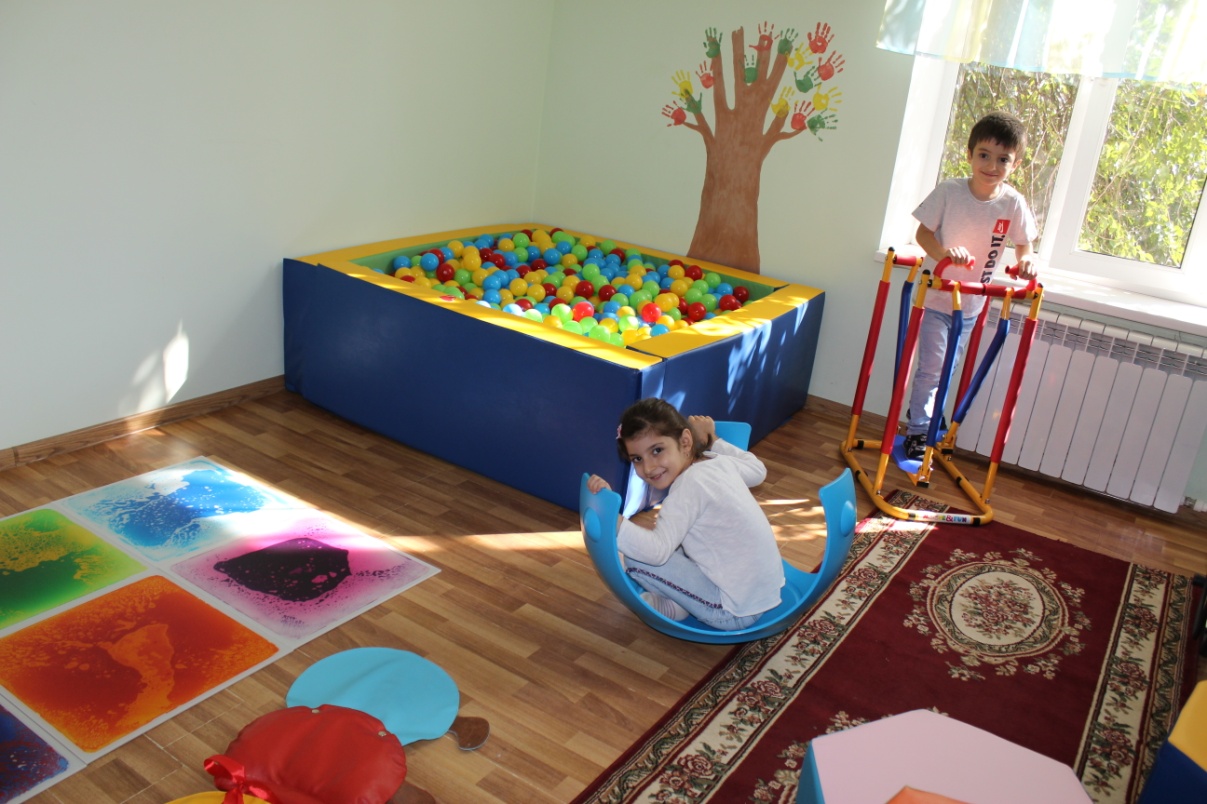 Воспитатели старшей группы «Дошколята»:Саидова Зухра Курамагомедовна,Абдулаева Саида Рамазановнаг. Кизилюрт2019 г.И.Ф.О.:   Тажудинов  Амир Бадрудинович       Дата рождения: 03. 09. 2014 г. Срок реализации  2019 - 2020 уч. г.Согласованно (подпись родителей, законных представителей)_____________Разработали: Заместитель заведующего по ВМР Дибирова Т. К.                        Педагог - психолог:  Ахмедова З. Х.Воспитатели: Саидова З. К.   Абдулаева С.  Р.Музыкальный руководитель: Миронова М. Е. Воспитатель по физической культуре: Джамиева З. А.г. Кизилюрт, Республика Дагестан2019 г.СодержаниеI   Целевой раздел.1. Пояснительная записка- Значимые для реализации адаптированной образовательной программы характеристики особенностей развития ребенка с ЗПР. -  Цели и задачи реализации индивидуальной образовательной программы.- Принципы к формированию реализации индивидуальной образовательной программы.II   Содержательный разделII .1. Содержание коррекционной работы     2.1.1.Организация работы педагога - психолога.III Организационный разделIII.1. Режим дня. III.2.График работы специалистов.                                                   I.   Целевой раздел1.1        Пояснительная запискаМуниципальное казенное дошкольное образовательное учреждение «Центр развития ребенка Детский сад №4 «Светлячок» г. Кизилюрт, Республики Дагестан в соответствии с Законом РФ «Об образовании», обеспечивает помощь семье в воспитании детей дошкольного возраста, охране и укреплению их физического и психического здоровья, развитию индивидуальных способностей и психических функций.     Адаптированная образовательная программа  разработана в соответствии с нормативно - правовой базой получения образования детьми с ОВЗ в дошкольных образовательных организациях.   Федеральные документы:- Конституция Российской Федерации,- Федеральный закон  № 273-ФЗ "Об образовании в Российской Федерации" от 29 декабря 2012 г.,- Федеральный закон  № 125-ФЗ "О высшем и послевузовском профессиональном образовании" от 22 августа 1996 г.- Федеральный закон "О социальной защите инвалидов в Российской Федерации" от 24 ноября 1995 г.- ФЗ "Об основных гарантиях прав ребенка в Российской Федерации" от 24 июля 1998 г. № 124,- ФЗ «О внесении изменений в отдельные законодательные акты Российской Федерации по вопросу о гражданах с ограниченными возможностями здоровья» от 30 июня 2007 г. № 120- Государственная программа Российской Федерации «Доступная среда» на 2011–2015 годы (от 17 марта 2011 г. № 175).- Указ «О национальной стратегии действий в интересах детей на 2012-2017 годы» (от 01.06.2012, № 761)- Федеральный закон «Об образовании в Российской Федерации» № 273-ФЗ (от 29 декабря 2012 года)Статьи (34, 42, 55, 59, 79) закрепляют право детей с ограниченными возможностями здоровья, в т.ч. детей-инвалидов, на получение качественного образования в соответствии с имеющимися у них потребностями и возможностями.- Положение о психолого-медико-педагогической комиссии (ПМПК) (приказ Минобрнауки России от 20.09.2013 № 1082)- Федеральный стандарт дошкольного образования (приказ Минобрнауки России от 17 октября 2013 г. № 1155)- Приказ Минобрнауки России от 30.08.2013 № 1014    Данная программа представляет собой локальный акт дошкольного  учреждения, разработанный на основе «Адаптированной примерной  образовательной программы для дошкольников «Ранняя диагностика и коррекция задержки психического развития у детей»  Боряковой Н.Ю., Шевченко «Подготовка к школе детей с ЗПР»)    В программе учтены  разработки отечественных ученых в области общей и специальной педагогики и психологии.    Данная программа обеспечивает создание оптимальных условий для:- развития эмоционально-волевой, познавательной, двигательной сфер ребенка;- развития позитивных качеств личности ребенка;- коррекции недостатков психологического развития и предупреждение вторичных нарушений развития;- формирования определенного круга представлений и умений, необходимых для успешной подготовки ребенка к обучению в общеобразовательной школе. Данная рабочая программа предназначена для работы с ребенком возраста от 5 до 6  лет. Программа имеет образовательную, коррекционно-развивающую направленность.  Реализация данной программы позволит создать оптимальные условия для повышения эффективности образовательной работы и коррекционно-развивающего воздействия педагога-психолога, музыкального руководителя, инструктора по физической культуре в установлении продуктивного взаимодействия с семьей дошкольника для максимального преодоления отставания в познавательном развитии.1. Значимые для реализации индивидуальной образовательной программы характеристики особенностей развития ребенка с ОВЗ.Педагогическое заключение на ребенка дошкольного возраста.1. Общие сведения о ребенке: Ф.И.О:   Тажудинов АмирДата рождения: 03.09.2014г.Домашний адрес:  г.Кизилюрт, ул. 2. Характеристика семьи:  семья полная3. Группа здоровья:  54 .Цель обращения на ПМПк : задержка психического развития5. Развитие общей и мелкой моторики: развиты слабо6 .Соответствие объёма знаний, умений и навыков требованиям программы:- Математические представления  - знания в пределах нормы.- Сформированность пространственно - временных отношений  - сформированы не достаточно- Конструктивный праксис навыки конструирования развиты слабо, с трудом выполняет инструкции взрослого.- Развитие речи: нарушение звукопроизношения.- Изобразительная деятельность: выполняет с помощью взрослого. - Игровая деятельность: самостоятельно может выбрать вид игровой деятельности, является активным участником игры.6. Характеристика обучаемости: средняя, выполняет все инструкции взрослого7. Отношение ребёнка к занятиям, организация деятельности: положительное, добросовестно относится к поручениям8.Особенности личности ребёнка, его взаимодействие со сверстниками и взрослыми: общается со своими сверстниками не дружески, со взрослыми отношения ровные.9.Общая осведомлённость, социально - бытовая ориентировка, доминирующие увлечения и интересы: общая осведомленность на среднем уровне.10.Сформированность навыков самообслуживания и культурно-гигиенических навыков: культурно-гигиенические навыки сформированы на достаточно высоком уровнеСформированность навыков общественного поведения: в пределах нормыСформированность предпосылок учебной деятельности: положительные11.Заключение: знания, умения, навыки сформированы недостаточно.  Заключение экспериментально - психологического обследования ребёнка дошкольного возрастаНаблюдение за поведением ребенка в процессе обследования:Поведение во время беседы спокойное, адекватное. Контакт полноценный. Отношение  к ситуации обследования адекватное, присутствует интерес стимулирующий деятельность. Темп деятельности снижается при выполнении заданий вербального типа. Задания выполняет после неоднократного повторения, ошибки исправляет как самостоятельно, иногда прибегая  к  помощи взрослого.Характеристика моторики: движения достаточно координированы, мелкая моторика развита слабо.Особенности восприятия: Представления об окружающем ниже  возрастной нормы.Особенности запоминания, мнестической деятельности: Зрительная память на среднем уровне, слухоречевая не достаточна, ниже возрастной нормы и объем памяти.Внимание: неустойчивое, снижен объем внимания, трудности в переключении, распределении.Особенности интеллектуальной деятельности: Интеллектуальная деятельность на среднем уровне. Мышление не соответствует возрастной норме. Обобщает предметы, но выделить лишний не может. Складывает разрезные картинки из 3, 4, частей. Сенсорные представления соответствуют возрастной норме.Особенности речевого развития: словарный запас беден, низкая речевая активность, нарушения звукопроизношения.Общая характеристика деятельности: деятельность целенаправленная, игровые навыки сформированы.Индивидуально-психологические особенности: Навыки общения со сверстниками, направленные  на совместную деятельность не  сформированы.Заключение: уровень психического развития не соответствует возрастной норме, но данных о стойком нарушении познавательной деятельности нет.Организация психолого-медико-педагогического сопровождения.Контроль усвоения программы в мае 2020 г.1.1.2.        Цель и задачи реализации индивидуальной образовательной программыЦель программы:Создание оптимальных условий для коррекции познавательной, психолого–педагогической поддержки, позитивной социализации и индивидуализации, развития личности ребенка  с ОВЗ.Задачи:Осуществление диагностики, определение путей профилактики и координации психических нарушений ребенка с ОВЗ.Коррекция и развитие всех психических процессов с учетом возможностей, потребностей и интересов дошкольника.Обеспечение условия для социализации ребенка.Обеспечение информированности родителей по проблеме преодоления трудностей в усвоении общей образовательной программы. Оптимальное включения семьи в коррекционно-педагогический процесс.1.1.3.Принципы к формированию реализации индивидуальной  образовательной программы.Принцип индивидуализации, который предполагает учет индивидуально-личностных особенностей ребенка: возраст, тип детско-родительских отношений, уровень общего состояния ребёнка.Принцип безусловного принятия, который характеризуется уважением к ребенку, как к личности, заслуживающей внимание. При этом должно постоянно присутствовать безусловное принятие ребенка таким, какой он есть.Принцип наглядности - демонстрация упражнений, этюдов, моделирование ситуаций, игр подтверждает объяснение и помогает ребёнку их правильно выполнять. Принцип гуманизации. предполагающий переориентацию на личностно ориентированные, гуманные образовательные технологии; реализацию «субъект-субъектных» отношений и сотрудничество между обучающими и обучающимися в процессе обучения.Единство диагностики и коррекции – наблюдение за динамикой развития имеет значение для определения путей, методов коррекционной работы на различных этапах обучения и воспитания.Учет ведущей деятельности. Для ребенка дошкольного возраста такой деятельностью является игра. В процессе игры у него возникает множество вопросов, а значит, он испытывает потребность в речевом общении. Логопед, (психолог, воспитатель и др.) включается в игру и незаметно для ребенка помогает ему преодолеть нарушение.Взаимосвязи развития речи и познавательных процессов; мыслительных операций (анализа, синтеза, сравнения, обобщения, классификации) и других психических процессов и функций;Принцип системности опирается на представление о психическом развитии как о сложной функциональной системе, структурной компоненты, которой находятся в тесном взаимодействии. Системность и комплексность коррекционной работы реализуются в учебном процессе благодаря системе повторения усвоенных навыков, опоры на уже имеющиеся знания и умения, что обеспечивает поступательное психическое развитие.Принцип развития предполагает выделение в процессе коррекционной работы тех задач, которые находятся в зоне ближайшего развития ребенка.Принцип комплексности предполагает, что устранение психических нарушений должно носить медико-психолого-педагогический характер, т.е. опираться на взаимосвязь всех специалистов ДОУ. Программа предусматривает полное взаимодействие и преемственность действий всех специалистов детского учреждения и родителей дошкольников.Принцип доступности предполагает построение обучения дошкольника на уровне их реальных познавательных возможностей. Конкретность и доступность обеспечиваются подбором коррекционно-развивающих пособий в соответствии с санитарно-гигиеническими и возрастными нормами.II .Содержательный раздел.II .2. Содержание коррекционной работыОбразовательная деятельность по программе дошкольного образования в ДОУ в соответствии с приказом Минобрнауки России от 30.08.2013 № 1014 «Об утверждении Порядка организации и осуществления образовательной деятельности по основным общеобразовательным программамАмир посещает старшую группу, в которой занимаются с детьми воспитатели, музыкальный руководитель, воспитатель по физической культуре, педагог - психолог.    В группе реализуется индивидуальная образовательная программа дошкольного образования для Амира учетом особенностей его психофизического развития, индивидуальных возможностей, обеспечивающая коррекцию нарушений развития и социальную адаптацию.Коррекционная работа направлена:- освоение ребенком  с ОВЗ программы, коррекции и развитие с учетом возрастных и индивидуальных особенностей и особых образовательных потребностей, социальной адаптации.   Структура организованных форм обучения разработана с учетом специфики  развития детей дошкольного возраста c задержкой психического развития.    Режим  группы, длительность пребывания в ней дошкольника, а также  учебные нагрузки не превышают нормы предельно допустимых нагрузок, определенных на основе рекомендаций органов здравоохранения.   В неделю предусматривается пять комплексных коррекционно-развивающих видов деятельности для развития мелкой моторики, внимания, памяти, различных видов восприятия, не за счет времени отводимого на прогулку или сон.Содержание индивидуальной и подгрупповой коррекционной работы обеспечивает:- выявление особых образовательных потребностей Амира;- осуществление индивидуально ориентированной психолого-медико-педагогической помощи Амира с учетом особенностей психофизического развития и индивидуальных возможностей ребенка (в соответствии с рекомендациями психолого-медико-педагогической комиссии);- возможность освоения ребенком основной общеобразовательной и дополнительных  программ и их интеграции в образовательном учреждении.      2.2.2. Организация работы педагога-психологаОсновные направления деятельности педагога - психолога:- получение информации об уровне психического развития ребенка, выявление индивидуальных особенностей и проблем.- создание условий для раскрытия потенциальных возможностей ребенка, коррекция отклонений психического развития;- оптимизация взаимодействия участников воспитательно-образовательного процесса и оказание им психологической помощи  при выстраивании и реализации  индивидуальной программы воспитания и развития.- создание условий для повышения психологической компетентности педагогов, администрации ДОУ и родителей.Основные задачи работы педагога - психолога:- Помочь ребенку поверить в собственные силы, развить его творческие способности.- Устранить искажение эмоционального реагирования и стереотипов поведения,  - Наладить полноценные контакты ребенка со сверстниками.- Сформировать основы позитивной Я - концепции ребенка.-  Развивать способность ребенка к эмпатии.- Формировать  позитивное отношение к себе и окружающим.- Способствовать развитию основных когнитивных процессов память, внимание, мышление.        Организация работы педагога – психолога       Коррекционная  работа  с  ребенком  проводится  индивидуально  и  подгруппами. Планирование работы с ребенком осуществляется по индивидуальному коррекционно - развивающему плану ( Приложение..), при составлении которого учитываются психические и физические возможности ребенка, по коррекции и развитию познавательной и эмоционально - волевой сфер.Занятия  проводятся педагогом - психологом в  соответствии  с  расписанием  и  режимом  дня  в  данной  возрастной  группе. Продолжительность занятия 25 минут.Форма работы:- групповая -1 раз в неделю - понедельник- индивидуальная - 1 раз.Методическое обеспечение коррекционно-развивающей работы педагога-психологаIII. Организационный раздел.III.1 Режим дняОдно из ведущих мест в жизнедеятельности ребенка в ДОУ принадлежит режиму дня. Под режимом принято понимать научно обоснованный распорядок жизни, предусматривающий рациональное распределение времени и последовательность различных видов деятельности и отдыха.Основные компоненты режима: дневной сон, бодрствование (игры, трудовая деятельность, занятия, совместная и самостоятельная деятельность), прием пищи, прогулки.Режим дня соответствует возрастным особенностям ребенка и способствует его гармоничному развитию. Продолжительность непрерывного бодрствования составляет 5 - 6 часов. Продолжительность прогулке не менее 4- 4.5  часов, прогулку организуют 2 раза в день: до обеда и после дневного сна или перед уходом детей домой. При температуре воздуха ниже - 15°С и скорости ветра более 7 м/с продолжительность прогулки сокращается. Прогулка не проводится при температуре воздуха ниже - 20 °С и скорости ветра более 15 м/с.Общая продолжительность суточного сна для детей дошкольного возраста должна составлять 12 - 12,5 часов, из которых 2 - 2,5 часа отводится на дневной сон.Самостоятельная деятельность ребенка (игры, подготовка к занятиям, личная гигиена) занимает в режиме дня не менее 3- 4 часов.Максимально допустимый объем недельной образовательной нагрузки, включая занятия по дополнительному образованию в старшей группе (дети 6 - го года жизни) - 15 занятий.Максимально допустимое количество занятий в первой половине дня в старшей группе не должно превышать трех.Продолжительность занятий для детей для ребенка 6 - го года жизни - не более 25 минут.Педагог - психолог проводит групповые и индивидуальные занятия с ребенком согласно графику и плану (Приложение 1), воспитатель (Приложение 2), учитывая возрастные особенности ребенка и  санитарно - эпидемиологические  требования  к устройству, содержанию и организации режима работы  дошкольной образовательной организации» Приложение 1III.2.График работы специалиста.Приложение №2Пояснительная записка      В содержание адаптированной образовательной  программы включены коррекционно-развивающие задачи в соответствии с уровнем актуального развития воспитанника и его потенциальных возможностей. Для реализации задач  по указанной программе сопровождения предусмотрено взаимодействие специалистов, воспитателей и  родителей (законных представителей).Срок реализации индивидуальной программы сопровождения с сентября 2019 по апрель 2020 г.    Результаты работы по данной программе рассматриваются на итоговом заседании ПМПк в мае  2020 года и доводятся до сведения родителей (законных представителей) под роспись с рекомендациями на летний период.    Цель программы: Осуществление коррекционно – развивающей работы с  ребенком  для дальнейшей социальной адаптации и полноценного развития личности ребенка. Основные задачи:1.Расширение представлений о предметном окружении;2. Развитие и коррекция мелкой моторики;3. Формирование различных видов деятельности (рисование, конструирование, элементарный труд);4. Формирование представлений о целостном образе предмета;5. Развитие психических процессов (память, внимание, восприятие, мышление, речь, воображение)6. Формирование навыков самоконтроля и саморегуляции.Периодичность занятий: 2 раза в неделю.Продолжительность занятий: 25 мин.Данная программа разработана для детей имеющих сходные дефектыИндивидуальный маршрут коррекционно-развивающего психологического сопровожденияна первый период (ноябрь, декабрь, январь)2019 - 2020 уч.г.Индивидуальный маршрут коррекционно-развивающего психологического сопровожденияна второй период  (февраль, март, апрель)2019 - 2020 уч. г.Начало формыОбразовательные областиХарактеристикаИтогиФизическое  3 гр. Здоровья - средняя.Общая моторика развита недостаточно.Индивидуальная работа инструктором по физ. культуреХудожественно-эстетическоеГрафическая деятельность развита слабо. (лепка, аппликация, рисование)Индивидуальная работа с воспитателемПознавательноеЭлементарные математические представления развиты на среднем уровне.Знания об окружающем мире сформированы недостаточно.Индивидуальная работа  воспитателяСоциально-коммуникативноеСформировано в соответствии с возрастом.Индивидуальная работа не требуетсяРечевоеНарушения в звукопроизношении.Индивидуальная работа по ЗКР. (рекомендации родителям)Занятия с психологомПо коррекции эмоционально-волевой и познавательной сфер.Наименование программы, методикиАвторВозраст«Развитие познавательных способностей детей»В.Л. Шарохина3 – 7«Развитие восприятия у детей. Форма, цвет, звук».Т.В. Башаева3 – 7«Развивающие игры для дошкольников»Н.В. Новотворцева3 – 7 «Школа внимания. Методика развития и коррекции внимания у дошкольников»Н.М. Пылаева. Т.В.Ахутина5-7 «Умные картинки. Материалы для коррекционно-развивающей работы в детском саду»Н.Н. ПавловаЛ.Г. Руденко3-7 «Развитие математических способностей дошкольников»;К. В. Шевелев3-7 «Развитие логического мышления у детей дошкольного возраста»А.В. Белошистова5-7   «Психогимнастика»,М.И. ЧистяковойЕ.А. Алябьева3-7«Цветик- семицветик»,Н.Ю. КуражеваН.В. Вараева4-7«Ступеньки развития. Ранняя диагностика и коррекция задержки психического развития у детей.»Н.Ю. Борякова«Нейропсихологическая коррекция в детском возрасте»А.В.Семенович4-7«Ознакомление с окружающим миром и развитие речи дошкольников с ЗПР. Пособие для дефектологов и воспитателей дошкольных учреждений. – М., 2005С.Г. Шевченко.    4-7понвтсрчтпятГруп.раб. психолога+Инд.раб. психолога+№ НеделиТема неделиЗадачи коррекционно-развивающей работыСодержание коррекционно-развивающей работы1 неделяноябрьЗнакомьтесь! Это Я!- Учить называть свой возраст, свое имя и фамилию, формировать коммуникативные умения;- Развивать эмоциональную сферу;- Развивать тонкую моторику рук;- Развивать  речь  (активизация и обогащение словарного запаса, умение пользоваться  фразовой речью при ответах на вопросы).- Устанавливание контакта с ребенком.- Беседа «Как тебя зовут, маму, папу?» и т. д.- Пальчиковая игра «Дружная семья»- Задание «Нарисуй тропинку» (на песке)- Упражнение: выпрямление кисти, сжимание пальцев, присоединение пальцев друг к другу.- Игра «Назови»2 неделяноябрьОсень- Формирование целостной картины мира- Закреплять знания о временах года, систематизировать представления на основе рассмотрения сюжетных картинок, содержащих основные признаки осени;- Развивать зрительное и тактильное восприятие (форма, величина);- Развивать непроизвольную память, мышление,  мелкую моторику;-Развивать  речь  (активизация и обогащение словарного запаса, умение пользоваться  фразовой речью при ответах на вопросы).-Пальчиковая игра  «Осенний букет»- Рассматривание сюжетных картинок «Осень»,- Игра «Назови»- Игра «Найди отличия»- Игра «Волшебный мешочек;- Квадраты (большой, маленький);- Игра «разбери и собери пирамидку»- Игра «Построим домик из кубиков»3 неделяноябрьФрукты овощи- Развитие восприятия (форма, цвет)- Развитие внимания и памяти- Развитие мышления- Развитие навыков счета- Развитие  речи  (активизация и обогащение словарного запаса по теме «Фрукты, овощи», умение пользоваться  фразовой речью при ответах на вопросы).- Развитие общей и мелкой моторики - Снятие негативного  психического напряжения- Пальчиковые  игры «Мы капусту солим», «Овощная зарядка», «Фрукты»- Игра «Сад и огород»- Игра классификация «Фрукты», «Овощи»- Задание «Нарисуй подходящую форму»- Задание «Нарисуй подходящий предмет»- Задание  «Посчитай сколько» (яблок, груш, огурцов и тд)4 неделядекабрьЗима- Закреплять знания о временах года, систематизировать представления на основе рассмотрения сюжетных картинок, содержащих основные признаки зимы.- Развивать восприятие (форма, величина, цвет);- Развивать непроизвольную память ,мышление,  мелкую моторику;- Развивать  речь  (активизация и обогащение словарного запаса по теме «Зима и зимние забавы», умение пользоваться  фразовой речью при ответах на вопросы). - Пальчиковые игры: «Снежок», «Пришла зима», «Снеговик»- Беседа по картинкам «Зима»- Игра «Назови»- Задание «Обведи снежинку по точкам» (большая, маленькая)- Игра «Классификация «Зимняя и летняя одежда»- Игра «посчитай снежинки»5 неделядекабрьЗимние забавы- Расширять знания о зимних забавах, систематизировать представления на основе рассмотрения сюжетных картинок, содержащих зимние забавы- Развивать восприятие (форма, величина, цвет);- Развивать память ,мышление,  мелкую моторику;- Развивать  речь  (активизация и обогащение словарного запаса по теме «Зимние забавы», умение пользоваться  фразовой речью при ответах на вопросы).- Пальчиковые игры: «Зимние забавы»«Снежки»,- Игра «Назови что делает» (катание на санка, коньках, лыжах и т. д.)-Задание: нарисуй 4 треугольника, 3 квадрата, 2 круга, разукрась)- Разукрась картинку6 неделядекабрьИгрушки- Систематизировать знания об игрушках, формировать обобщающее понятие  «игрушки», формировать интерес и предпочтение в выборе игрушек, игр. Любимых занятий.- Развивать внимание, память, восприятие (форма, цвет)- Развивать  речь  (активизация и обогащение словарного запаса по теме «Игрушки», совершенствование грамматического строя , развитие связной речи);- Развитие общей и мелкой моторики.  - Пальчиковая игра «Подарок мишки»- Заучивание стихотворения  из цикла «Игрушки» А.Барто- Игры на классификацию игрушек по цвету, форме, величине.-  Д\и «Подарим куклам бусы» (рисование  и раскрашивание бус из геометрических фигур (круг, квадрат, треугольник) - Игра «Чего не стало?»7 неделядекабрьДомашние животные- Формирование целостной картины мира- Развитие внимания и восприятия (форма, цвет)- Развивать  речь  (активизация и обогащение словарного запаса по теме «Домашние животные», совершенствование грамматического строя , развитие связной речи);- Развитие мелкой моторики- Пальчиковые игры  «Котенок – шалун», «Кто в деревне живет?»- Игра «Назови и скажи где живут» (корова, овца, свинья. конь. кошка, собака)- Упражнение «Две собачки» (маленькая, большая)- Игра «Зеркало»- Задание « Раскрась  квадрат красным карандашом, а круг желтым»8 неделядекабрьДикие животные- Формирование целостной картины мира- Развитие мышления, памяти,  внимания и восприятия (форма)- Развивать  речь  (активизация и обогащение словарного запаса по теме «Дикие животные», совершенствование грамматического строя , развитие связной речи);- Развитие мелкой моторики- Снятие негативного  психического напряжения- Пальчиковые игры «Зайки-порыгайки», «Где же мёд?»- Рассматривание иллюстраций «Кто  в лесу живет»- Тематические загадки, игра «Назови»- Описание игрушек «Лесные гости»- Игра «Кого не хватает?»-Задание «нарисуй два квадрата, три круга»9 неделяянварьДеревья, лес- Уточнить представления ребенка о значении леса в жизни людей.- Расширять  и уточнять знания о растениях ближайшего окружения- Познакомить с зимними явлениями в жизни природы- Воспитывать бережное и заботливое; отношение к природе.- Развивать восприятие (цвет, форма, величина)- Развивать  речь  (активизация и обогащение словарного запаса по теме «Деревья, лес», совершенствование грамматического строя , развитие связной речи);- Развитие мелкой моторики- Пальчиковые игры «Вот какая Белка», «Яблонька»,  «За грибами»- Игра «Назови»- Игра «Деревья»- Игра «Чья ветка»- Задание «Обведи елочку по точкам»- Игра «Какой предмет лишний?»- Задание «Продолжи геометрический ряд»- Игра «Воспроизведи по памяти»10неделяянварьСтоловая и кухонная посуда- Уточнить названия и назначение столовой и кухонной посуды, учить различать и называть ее части.-  Развитие слухового и зрительного восприятия- Развитие внимания и наблюдательности- Развитие зрительной памяти- Развитие речи и мышления- Развитие общей и мелкой моторики- Снятие негативного  психического напряжения- Пальчиковые игры: «Мы посуде перемыли»-  Игра на внимание «Встань, если услышишь слово, обозначающее деревья » (фрукты,);  «Хлопни в ладоши, если услышишь слово, обозначающее домашнее животное; встань, если услышишь слово, обозначающее дикое животное ».- Игра «Найди отличия»,- Классификация (посуда кухонная столовая, деревья, животные)- «Угадай, что хотел нарисовать художник?»- Игра «назови фигуры, посчитай и разукрась»11неделяфевральОдеждаобувь- Расширять представление о видах одежды соответственно времени года.- Формировать обобщающие понятия «одежда», «обувь»;- Уточнить название и назначение  обуви, одежды;- Учить группировать обувь и одежду по: сезонному признаку- Развивать мышление, память, восприятие, воображение- Развивать  речь  (активизация и обогащение словарного запаса по теме «Одежда»,  «Обувь» )- Развитие мелкой моторики- Пальчиковая игра- Игра «Назови, что на картинке»- Классификация «Одежда для мальчиков и девочек»- Игра «Угадай, что хотел нарисовать художник»- Найди 5 одинаковых фигур»- Игра «Чего не хватает»- Игра «найди и вычеркни»12неделяфевральЗимующие птицы- Расширять  и уточнять знания о зимующих птицах- Воспитывать бережное и заботливое; отношение к природе.- Развивать восприятие (цвет, форма, величина)- Развивать  речь  (активизация и обогащение словарного запаса по теме «Зимующие птицы», совершенствование грамматического строя , развитие связной речи);- Развитие мелкой моторики- Пальчиковые  игры: «Птички-невелички», «На птичьем дворе» «Гусь задира»- Игра «Опиши птицу и назови»- Игра 4-ый лишний- Игра  «Составь целое из частей (с геометрическими фигурами) (вариативность)»,- Игра на развитие памяти «Посмотри внимательно на фигуру, запомни и сделай такую же» (выкладывание из палочек одного цвета или нескольких цветов),13неделяфевральЗдоровье- Расширять  представления о здоровье и здоровом образе жизни, о том, какое поведение опасно; развивать умение избегать опасности, соблюдать меры предосторожности.-  Развитие слухового и зрительного восприятия- Развитие внимания и наблюдательности- Развитие зрительной памяти- Развитие речи и мышления- Развитие общей и мелкой моторики- Снятие негативного  психического напряженияПальчиковая игра  - Найди большой красный квадрат, маленький синий треугольник и тд.- Игра «Составь рисунок по картинке» (из спичек или счетных палочек)- Классификация (Овощи, фрукты, одежда, обувь, посуда)- Игра «Найди и зачеркни»- «Разрезные картинки» (3-х,  4-х составные)14неделяфевральЗима. Обобщение- Закреплять знания о времени года «Зима» , систематизировать представления на основе рассмотрения сюжетных картинок, содержащих основные признаки зимы.- Развивать восприятие (форма, величина, цвет);- Развивать непроизвольную память ,мышление,  мелкую моторику;- Развивать  речь  (активизация и обогащение словарного запаса по теме «Зима, зимние забавы, зимние виды спорта», умение пользоваться  фразовой речью при ответах на вопросы).- Пальчиковая игра «Снеговик», «горячие ручки»- Игра  «На какой предмет похожа фигура?»,- Игра «Из каких фигур состоит предмет , сколько их посчитай (елка, снеговик, шкаф, часы и т.д.)- Игра:  Разложи по порядку «Что сначала, что потом?»- Задание «Обведи по точкам»15неделямартО любимых мамах- Развивать внимание, мышление, восприятие, память, воображение- Развивать речь ((активизация и обогащение словарного запаса по теме «Семья», совершенствование грамматического строя , развитие связной речи);- Развивать общую и мелкую моторику- Снятие негативного  психического напряжения- Пальчиковая игра «Маму я свою люблю»- Рассматривание семейных фото «Назови, кто на фото, расскажи какой, какая?»-  Беседа по картинкам (части суток),- Игра «Лабиринт»- Ирга «Найди отличия»- Игра «Что перепутал художник?»16неделямартВесна- Расширять представления о весне.- Воспитывать бережное отношение к природе,умение замечать красоту весенней природы.- Расширять представления о сезонных изменениях (изменение в погоде, растения весной, поведение зверей и т. д.)- Развивать мышление, память, восприятие, воображение- Развивать  речь  (активизация и обогащение словарного запаса по теме «Весна»)- Развитие общей и  мелкой моторики- Пальчиковые игры: «Солнышко», «Солнышко встало…»- Игра   «Угадай время года по описанию (вариативность)»,- Игра «Покажи и опиши»- Игра «Чего не стало?»- Игра  «Продолжи ряд»- 4-ый лишний- Игра «Дорисуй круги»17неделямартМой город- Формирование целостной картины мира, расширение кругозора- Учить называть родной город.- Расширять элементарные представления о родном городе. (Подвести к пониманию,  что в городе много улиц, многоэтажных домов, разных машин).- Воспитывать любовь к родному городу.- Развитие внимания и наблюдательности- Развитие зрительной памяти- Развитие речи и мышления, восприятия- Развитие общей и мелкой моторики- Снятие негативного  психического напряжения- Игра «Прогулка по городу»- Игра «Разложи картинки»,- Игра «Я начну, ты продолжай, дни недели называй!»,- Игра «Найди и зачеркни»- «Разрезные картинки»- «Что сначала, что потом?»- Беседа по картинкам (части суток),- Классификация (домашние и дикие животные)- 4-й лишний- Обведи по точкам и раскрась18неделямартПрофессии- Расширять представления ребенка о  профессиях (шофер, врач, продавец, повар и др.)- Развивать внимание, мышление, восприятие, память- Развивать речь (активизация и обогащение словарного запаса по теме «Профессии», совершенствование грамматического строя , развитие связной речи);- Развить тактильно-кинестическую чувствительность мелкой моторики рук.- Снятие негативного  психического напряжения- Пальчиковые игры  «Парикмахеры», «Столяры», «Физкультурник»-  «Угадай время года по описанию (вариативность)»,- «Найди и вычеркни»- «На какую фигуру похож предмет?»- «Комбинирование» (рисование или конструирование предметов из геометрических фигур),19 неделямартТранспорт- Расширять представления ребенка о  видах транспорта, о  правилах поведения в городе, с элементарными правилами дорожного движения. Знакомить с профессиями «шофер», «водитель автобуса»- Развивать внимание, мышление, восприятие, память- Развивать речь (активизация и обогащение словарного запаса по теме «Транспорт», совершенствование грамматического строя, развитие связной речи);- Развить тактильно -кинестическую чувствительность мелкой моторики рук.- Снятие негативного  психического напряжения- Игра «Вот мы в автобусе сидим»- Игра «Из каких фигур состоит предмет?»- Игра «Назови» (транспорт)-  Найди отличия»,-  «Что неправильно?»- Классификация («Транспорт», «Одежда», «Фрукты», «Овощи»)-  «Посмотри внимательно на фигуру, запомни и сделай такую же» (выкладывание из палочек одного цвета или нескольких цветов),20 неделяапрельСемья- Уточнить знания о родственных связях, воспитывать любовь и уважение к своим близким. Формировать представления о семье и своем месте в ней.- Формировать образ Я. Развивать тендерные представления, формулировать умения называть свое имя, фамилию, имена членов семьи.- Развивать внимание, мышление, восприятие, память, воображение- Развивать речь (активизация и обогащение словарного запаса по теме «Семья», совершенствование грамматического строя , развитие связной речи);- Развивать общую и мелкую моторику- Снятие негативного  психического напряжения- Пальчиковые  игры «Приготовили обед», «Кто живет у нас в квартире?»-  «Назови слова, обозначающие деревья; слова, относящиеся к спорту и т. д.»- «Перескажи сказку (небольшой рассказ)», беседа по произведению с уточняющими вопросами- игра «Найди предметы такого жецвета»;- «Угадай, какого цвета одежда»;21неделяапрельПтицы: перелетные- Расширять  и уточнять знания о перелетных птицах- Воспитывать бережное и заботливое; отношение к природе.- Развивать восприятие (цвет, форма, величина)- Развивать  речь  (активизация и обогащение словарного запаса по теме «Перелетные птицы», совершенствование грамматического строя , развитие связной речи);- Развитие общей и мелкой моторики- «Посмотри и найди предметы круглой формы»,- «Найди отличия».- «Комбинирование» (рисование или конструирование предметов из геометрических фигур),- игра «Найди цветок для бабочки».22неделяапрельНасекомые- Расширять и уточнять знания детей о насекомых, об их характерных признаках.-  Учить устанавливать отличия бабочки и жука (у бабочки - яркие большие крылья, усики, хоботок, бабочка ползает, летает)- Развивать внимание, мышление, восприятие, память- Развивать речь (активизация и обогащение словарного запаса по теме «Насекомые», совершенствование грамматического строя, развитие связной речи);- Развить тактильно-кинестическую чувствительность мелкой моторики рук.- Снятие негативного  психического напряжения- «Расскажи, где, какая игрушка стоит?» - «Четвёртый лишний», «Пиктограмма» (запоминание слов и фраз),- «Разложи предметы по цвету» и т. д.- игра «Угадай, какого цвета полоска»;- «Найди пару»; - «Какой палочки не стало»;- «Лабиринт»23неделяапрельКвартира,мебель- Расширять представление о доме,  предметах домашнего обихода (мебель, бытовые приборы)- Формировать обобщающее понятия «мебель»; учить сравнивать и обобщать.- Воспитывать любовь к родному дому- Развитие внимания и наблюдательности- Развитие зрительной памяти- Развитие речи и мышления, восприятия- Развитие общей и мелкой моторики- Снятие негативного  психического напряжения- Пальчиковые игры «Дом», «Мебель»- «Нарисуй в центре круг, справа треугольник и т. д.»,-  Расставь по порядку (от самого большого к самому маленькому и т. д.)»,- «Смотри и делай».- «Комбинирование» (рисование или конструирование предметов из геометрических фигур),